ŠOLSKO LETO 2016/17SEZNAM UČBENIKOV ZA 9. RAZRED Učbenike si lahko zastonj izposodite iz učbeniškega sklada. Učbenike morate ob koncu šolskega leta vrniti. Uporabnik sklada je dolžan plačati odškodnino, če konec leta vrne poškodovan ali uničen učbenik oziroma ga ne vrne. Za izbirni predmet Italijanščina imajo učenci učbenik že iz lanskega leta, in sicer AMICI D'ITALIA 1, ELI, MKT, EAN 9788853615114. Učbenik ni uvrščen v izposojo iz učbeniškega sklada. Če si učbenikov iz učbeniškega sklada ne boste izposodili, jih morate kupiti sami.Skrbnica učbeniškega sklada: Hermina Videnič                                                                                                         Ravnateljica: Mateja Rožman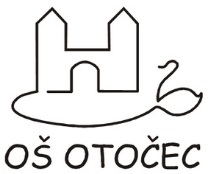 OSNOVNA ŠOLA OTOČECŠolska cesta 20, 8222 OtočecT (07) 30 999 00 R (07) 30 999 01 F (07) 30 999 02tajnistvo@os-otocec.siPREDMETUČBENIKEANMatematikaSkrivnosti števil in oblik 9, učbenik za matematiko v 9. razredu, Rokus Klett9789612712952 ali3831075925403 (na FSC papirju)AngleščinaProject 4, 4. izdaja, učbenik za angleščino, MKT9780194764582FizikaMoja prva fizika 2, učbenik za 9. razred, Modrijan9789612416355ZgodovinaRazpotnik: Raziskujem preteklost, učbenik za zgodovino v 9. razredu, Rokus Klett9789612712990KemijaGrm: Moja prva kemija, učbenik za 8.. in 9. razred, prenovljeno, Modrijan9789612417192BiologijaSvečko: Spoznavam živi svet, učbenik za biologijo, DZS9789610200796Glasbena umetnostGlasba danes in nekoč, učbenik z dodatkom, Rokus Klett9789612716523Izbirni predmet NemščinaMotta: Magnet 2, učbenik za nemščino v 8. in 9. razredu, Rokus Klett97896127110619789612711061